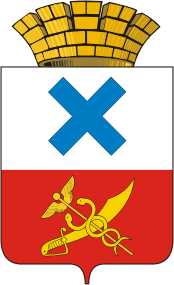 Глава Городского округа «город Ирбит»Свердловской областиПОСТАНОВЛЕНИЕот 14 октября  2022 года  № 150-ПГг. ИрбитО внесении изменений в постановление главы Муниципального образования город Ирбит от 10 апреля 2019 года  № 66-ПГ «Об утверждении Порядка осуществления претензионной и исковой работы с просроченной дебиторской задолженностью главными администраторами (администраторами) доходов Муниципального образования город Ирбит» (в редакции от 25.03.2022 № 38-ПГ)В целях приведения отдельных положений Порядка осуществления претензионной и исковой работы с просроченной дебиторской задолженностью главными администраторами (администраторами) доходов Городского округа «город Ирбит» Свердловской области, в соответствие с бюджетным законодательством,  руководствуясь статьями  6, 27 Устава Городского округа «город Ирбит» Свердловской областиПОСТАНОВЛЯЮ:           1.Внести в постановление главы Муниципального образования город Ирбит от                 10 апреля 2019 года  № 66-ПГ «Об утверждении Порядка осуществления претензионной и исковой работы с просроченной дебиторской задолженностью главными администраторами (администраторами) доходов Муниципального образования город Ирбит» (в редакции от 25.03.2022 № 38-ПГ) следующие изменения: абзац третий порядка изложить в новой редакции: «Просроченная задолженность - суммарный объем не исполненных должником в установленный срок денежных обязательств, по которым истек срок их погашения, и обязанность по уплате которых возникла вследствие неисполнения или ненадлежащего исполнения обязательства перед кредитором, в том числе в результате неправомерного удержания денежных средств, уклонения от их возврата, иной просрочки в их уплате либо неосновательного получения или сбережения за счет другого лица, включая суммы неустойки (штрафов, пеней) и процентов, начисленных за просрочку исполнения обязательств, если иное не установлено федеральным законом или договором;».2. Разместить настоящее постановление на официальном сайте администрации Городского округа «город Ирбит» Свердловской области.3. Контроль за исполнением настоящего постановления возложить на заместителя главы администрации Городского округа «город Ирбит» Свердловской области                     Н.В. Волкову.Глава Городского округа«город Ирбит» Свердловской области                                                                    Н.В. Юдин